Registration formBerriasian Working Group meetingKromeriz, May 14th – 18th 2018 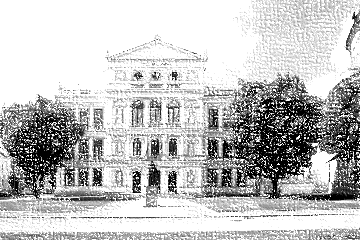 Please send completed registration form by email to: hladikova@gli.cas.czName, title:Institution:Contact address:Telephone:E-mail:I would like to present:	poster / lecture / bothLecture title:Authors:Poster title:Authors:Field trip:		yes / noMeal:			vegetarian / non-vegetarianAccommodation (if possible)		yes / noSpecial requirements:	…